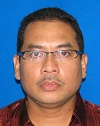 Pihak FSTP ingin merakam ucapan tahniah kepada Prof Madya Dr Omar Zakaria di atas penerimaan anugerah "One of the outstanding Chief Security Officer (CSO) Award in the Asean Region 2013" yang akan disampaikan pada 25 Sep 2013 di Ho Chi Minh City.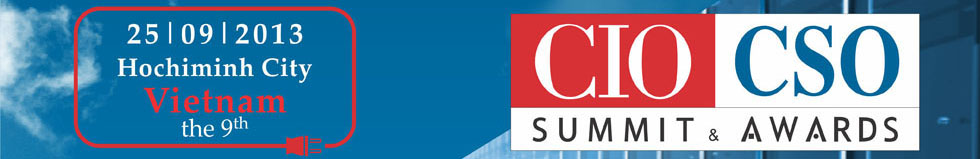 